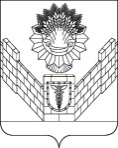 СОВЕТТБИЛИССКОГО СЕЛЬСКОГО ПОСЕЛЕНИЯТБИЛИССКОГО РАЙОНАРЕШЕНИЕот 25 апреля 2019 года                                                                       № 459ст-ца ТбилисскаяО даче согласия на передачу из муниципальной собственности Тбилисского сельского поселения Тбилисского района в государственную собственность Краснодарского края на безвозмездной основе объекта имуществаРуководствуясь Федеральным законом  от  6 октября   2003 года                      № 131 – ФЗ «Об общих принципах организации местного самоуправления в Российской Федерации»,  Положением о порядке владения, пользования и распоряжения муниципальным имуществом Тбилисского сельского поселения Тбилисского района, утвержденного решением Совета Тбилисского сельского поселения Тбилисского района от 27 июня 2013 года № 968, статьями 26, 58 устава Тбилисского сельского поселения Тбилисского района, Совет Тбилисского сельского поселения Тбилисского района,                     р е ш и л:1. Дать согласие на передачу из муниципальной собственности Тбилисского сельского поселения Тбилисского района в государственную собственность Краснодарского края на безвозмездной основе объекта имущества:- муляж «Хата казака», вид объекта иное движимое, балансовая (восстановительная) стоимость 498 000,00 (четыреста девяносто восемь тысяч) рублей 00 копеек.2. Поручить администрации Тбилисского сельского поселения Тбилисского района в установленном порядке провести мероприятия по передаче муниципального имущества, указанного в пункте 1 настоящего решения.	3. Контроль за выполнением настоящего решения возложить на комиссию по строительству, транспорту, связи, благоустройству территории и жилищно-коммунальному хозяйству (Кузнецов).4. Решение вступает в силу со дня его подписания.Председатель Совета Тбилисского сельского поселения Тбилисского района							В. В. Соломахин